PHỤ LỤC 2: THÔNG TIN VỀ THỊ TRƯỜNG BẢO HIỂM VIỆT NAM SO VỚI MỘT SỐ QUỐC GIA TRONG KHU VỰC2.1. Tỷ lệ doanh thu phí bảo hiểm so với GDP (%)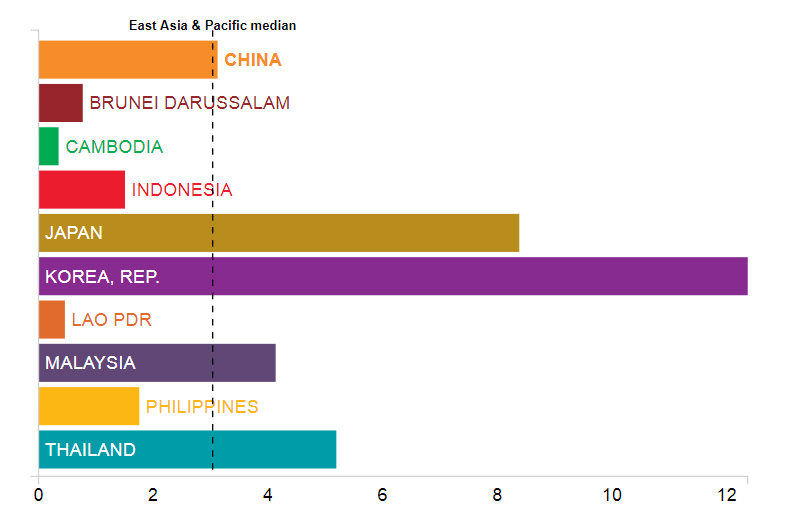 Nguồn: World bank, Năm 20192.2. Bảng so sánh một số chỉ tiêu phát triển thị trường bảo hiểm của các nước trong khu vựcDoanh thu phí bảo hiểm (Đơn vị: triệu USD)Phí bảo hiểm bình quân đầu người (Đơn vị: USD)Tỷ lệ doanh thu phí bảo hiểm so với GDP (Đơn vị: %)Tỷ lệ doanh thu phí trên số lượng lao động của doanh nghiệp bảo hiểm (Đơn vị: USD)Tỷ lệ phí bảo hiểm giữ lại (Đơn vị: %)Nguồn: OECD, Năm 2019Năm20102011201220132014201520162017201820192020Nhật Bản518.775 590.342 475.139 349.905 347.080 313.822 434.737 390.096 402.773 399.088 385.035 Hàn Quốc120.762 137.836 163.016 169.166 187.090 183.675 185.593 189.491 192.869 ..198.780 Hồng Kông26.903 29.268 33.191 37.856 43.121 47.901 59.301 64.310 69.089 ....Ấn Độ..71.625 ......70.878 ..100.841 ..107.818 ..Indonesia....16.249 15.782 14.325 14.629 17.290 19.483 18.967 19.763 18.098 Malaysia13.242 14.878 16.338 16.974 17.588 15.346 15.100 15.156 16.716 17.667 18.068 Singapore20.231 23.470 24.947 27.186 30.379 30.331 33.160 36.830 ..44.929 51.049 Đài Loan................207.626 204.499 114.520 Năm20102011201220132014201520162017201820192020Nhật Bản3.895 4.416 3.355 2.545 2.580 2.370 3.201 2.893 3.010 2.989 2.890 Hàn Quốc2.289 2.612 3.089 3.181 3.503 3.418 3.437 3.483 3.506 3.532 3.631 Hồng Kông3.648 3.917 4.403 5.003 5.658 6.259 7.652 8.266 8.803 ....Ấn Độ..56 ......54 62 71 ..78 ..Indonesia..60 63 60 55 56 66 73 71 72 65 Malaysia433 478 514 520 530 454 441 439 481 508 508 Singapore2.989 3.391 3.728 4.047 4.489 4.400 4.631 5.411 ..5.764 6.440 Đài Loan................5.181 4.991 4.798 Năm20102011201220132014201520162017201820192020Nhật Bản8,3 8,7 6,7 6,3 6,8 6,7 7,6 7,3 7,7 7,2 7,1 Hàn Quốc9,9 10,4 12,1 11,7 12,0 11,9 11,7 11,0 10,5 11,1 11,5 Hồng Kông11,3 11,2 12,0 13,1 14,1 14,8 17,6 18,0 18,2 ....Ấn Độ..3,8 ......3,4 3,6 3,6 ..3,8 ..Indonesia..1,6 1,7 1,6 1,6 1,7 1,8 1,9 1,8 1,7 1,6 Malaysia4,8 4,6 4,8 4,8 4,7 4,7 4,6 4,4 4,3 4,5 5,0 Singapore6,3 6,3 6,7 7,1 7,8 7,9 8,1 8,8 ..8,8 10,9 Đài Loan................20,1 19,2 17,0 Năm20102011201220132014201520162017201820192020Nhật Bản......129.385 130.139 144.659 ..1.060.963 ......Hàn Quốc347.249 387.699 442.456 466.422 580.368 591.071 610.886 638.233 628.010 ..734.315 Hồng Kông..............617.084 632.451 ....Ấn Độ..............32.479 ..246.628 ..Indonesia....23.320 ..............2.601.013 Malaysia482.196 492.814 567.984 651.774 650.745 461.454 465.847 435.343 475.776 492.833 505.221 Đài Loan................183.841 198.719 187.023 Năm20102011201220132014201520162017201820192020Nhật Bản94,1 93,3 94,1 94,9 94,3 94,6 89,5 89,8 88,8 85,1 85,5 Hàn Quốc93,8 94,6 95,0 94,7 94,7 94,7 94,7 94,3 94,0 ..93,5 Hồng Kông89,0 86,0 87,6 87,0 87,7 88,3 90,4 90,4 90,7 ....Ấn Độ..95,5 ......95,2 ..91,8 ..91,0 ..Indonesia....86,2 85,5 83,8 84,8 86,0 87,3 86,8 85,6 85,0 Malaysia87,1 86,5 86,9 87,8 87,8 87,9 88,3 88,6 89,2 89,9 89,4 Singapore87,3 86,9 85,5 85,9 86,8 79,2 77,6 77,0 ..74,2 85,8 Đài Loan................98,9 98,8 98,2 